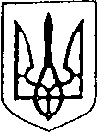 Більшівцівська  селищна  рада ВИКОНАВЧИЙ КОМІТЕТРішеннявід 11 травня 2021 року  №104              смт. БільшівціПро присвоєння  поштової  адреси на житловий будинок           Відповідно до ст. 40 Закону України «Про місцеве самоврядування в Україні», розглянувши заяву жительки с. Кукільники гр. Штиркало  Ольги  Іванівни, щодо присвоєння   поштової  адреси  на  житловий  будинок,  який  розташований в селі с. Кукільники , Івано-Франківської області, обговоривши питання щодо впорядкування назв вулиць та відповідної нумерації житлових будинків на території Більшівцівської селищної ради, виконавчий комітет селищної ради вирішив:1. Присвоїти на житловий будинок, що належить гр. Штиркало Ользі  Іванівні поштову адресу: вул. Лобановського буд. 164 село Кукільники, Івано-Франківська область.2. Контроль за виконанням даного рішення покласти на керуючого справами  (секретаря)виконавчого комітету  Костів  О.П.Селищний голова                                       Василь СаноцькийБільшівцівська  селищна  рада ВИКОНАВЧИЙ КОМІТЕТРішеннявід 11 травня 2021 року  №105              смт. БільшівціПро присвоєння  поштової  адреси на приміщення СТО автомобілів           Відповідно до ст. 40 Закону України «Про місцеве самоврядування в Україні», розглянувши керівника ТДВ «Галицька  Сільгоспхімія» Герули  Віктора Миколайовича, щодо присвоєння   поштової  адреси  на  приміщення  СТО  автомобілів  яке  розташоване в смт.Більшівці , Івано-Франківської області, обговоривши питання щодо впорядкування назв вулиць та відповідної нумерації житлових будинків та  приміщень на території Більшівцівської селищної ради, виконавчий комітет селищної ради вирішив:1. Присвоїти на приміщення СТО  автомобілів  , що належить ТДВ «Галицька  Сільгоспхімія» поштову адресу: вул. Галицька буд. 33 смт.Більшівці, Івано-Франківська область.2. Контроль за виконанням даного рішення покласти на керуючого справами  (секретаря)виконавчого комітету  Костів  О.П.Селищний голова                                       Василь Саноцький